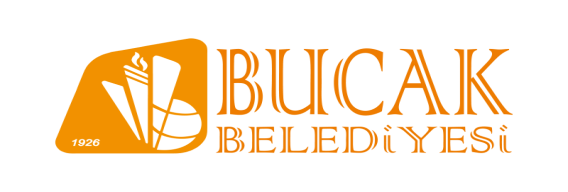 İNSAN KAYNAKLARI VE EĞİTİM MÜDÜRLÜĞÜBelediyemiz bünyesinde …………… sicil numarası ile ………………………………………….. Müdürlüğünde işçi kadrosunda çalışmaktayım. ..…/..…/20….. tarihinde ……………………………… vefat ettiğinden dolayı  Toplu İş Sözleşmesinin 36/4  maddesi gereği ölüm yardımından yararlanmak istiyorum.Gereğini bilgilerinize arz ederim.										..…/…../20…..Ek: Ölüm Belgesi (…. sayfa)